Central African RepublicCentral African RepublicCentral African RepublicCentral African RepublicNovember 2026November 2026November 2026November 2026MondayTuesdayWednesdayThursdayFridaySaturdaySunday1All Saints’ Day23456789101112131415161718192021222324252627282930NOTES: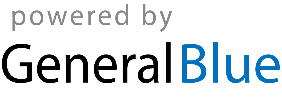 